ОПИСАНИЕ МЕСТОПОЛОЖЕНИЯ ГРАНИЦПубличный сервитут объекта "Газопровод высокого давления Р≤0,6 МПа с установкой ГРПШ, газопровод низкого давления Р≤5,0 кПа. Догазификация населенного пункта-деревни Кобяково, расположенной по адресу: Московская область, Одинцовский г.о."(наименование объекта, местоположение границ которого описано (далее - объект)Раздел 1Раздел 2Раздел 2Раздел 3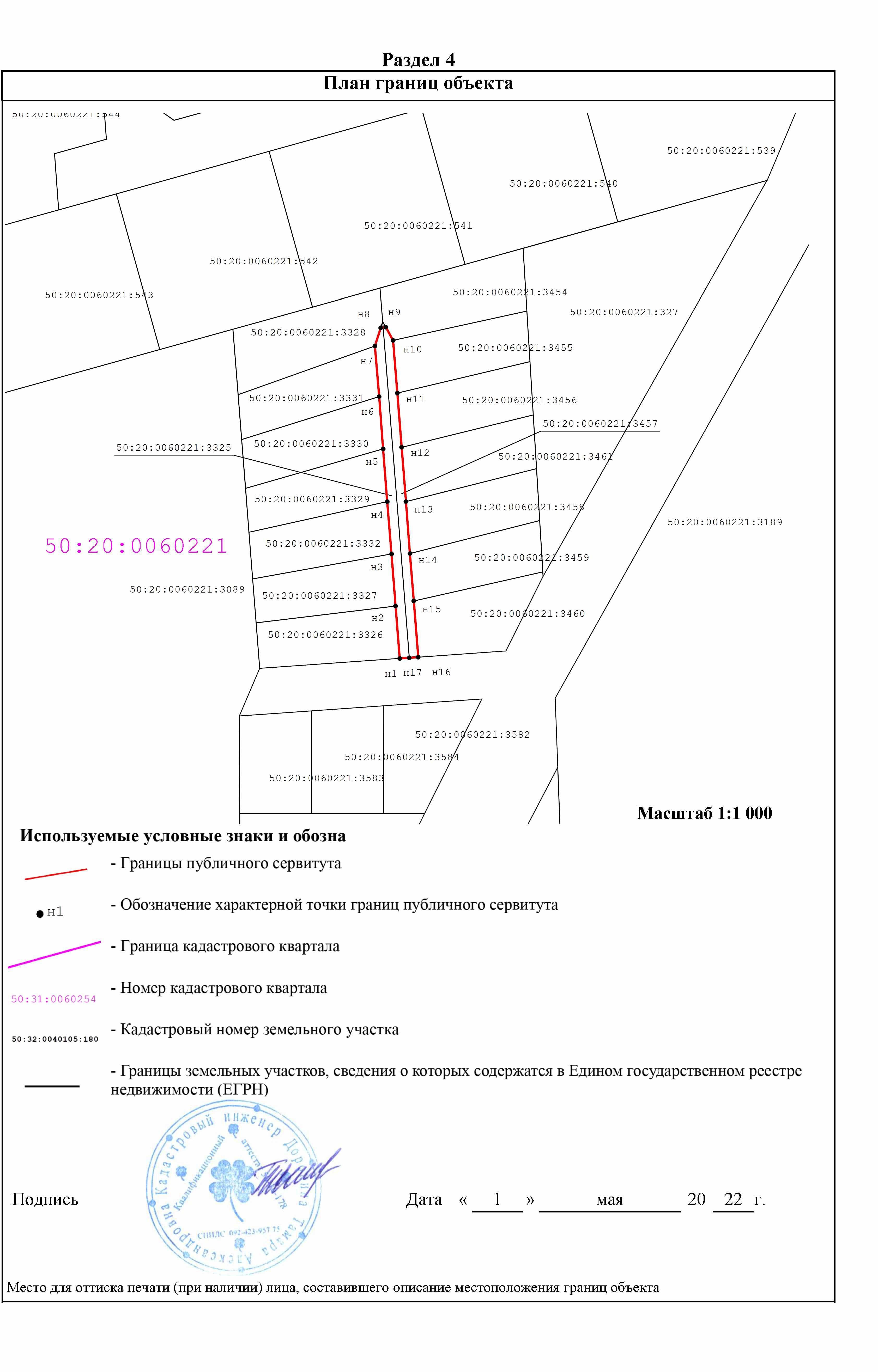 Сведения об объектеСведения об объектеСведения об объекте№ п/пХарактеристики объектаОписание характеристик1231Местоположение объектаМосковская область, Одинцово г, Кобяково д2Площадь объекта ± величина погрешности определения площади (P ± ∆P)282 м² ± 6 м²3Иные характеристики объектаВид объекта реестра границ: Зона с особыми условиями использования территорииСодержание ограничений использования объектов недвижимости в пределах зоны или территории: Публичный сервитут для целей размещения линейных объектов системы газоснабжения, их неотъемлемых технологических частей. Срок установления 49 лет.Сведения о местоположении границ объектаСведения о местоположении границ объектаСведения о местоположении границ объектаСведения о местоположении границ объектаСведения о местоположении границ объектаСведения о местоположении границ объекта1. Система координат	МСК-50, зона 21. Система координат	МСК-50, зона 21. Система координат	МСК-50, зона 21. Система координат	МСК-50, зона 21. Система координат	МСК-50, зона 21. Система координат	МСК-50, зона 22. Сведения о характерных точках границ объекта2. Сведения о характерных точках границ объекта2. Сведения о характерных точках границ объекта2. Сведения о характерных точках границ объекта2. Сведения о характерных точках границ объекта2. Сведения о характерных точках границ объектаОбозначение характерных точек границКоординаты, мКоординаты, мМетод определения координат характерной точкиСредняя квадратическая погрешность положения характерной точки (Mt), мОписание обозначения точки на местности (при наличии)Обозначение характерных точек границXYМетод определения координат характерной точкиСредняя квадратическая погрешность положения характерной точки (Mt), мОписание обозначения точки на местности (при наличии)123456н1461 405,242 149 012,32Метод спутниковых геодезических измерений (определений)0,10—н2461 416,602 149 011,41Метод спутниковых геодезических измерений (определений)0,10—н3461 427,902 149 010,55Метод спутниковых геодезических измерений (определений)0,10—н4461 439,252 149 009,62Метод спутниковых геодезических измерений (определений)0,10—н5461 450,682 149 008,73Метод спутниковых геодезических измерений (определений)0,10—н6461 462,032 149 007,86Метод спутниковых геодезических измерений (определений)0,10—н7461 473,012 149 006,95Метод спутниковых геодезических измерений (определений)0,10—н8461 476,952 149 008,19Метод спутниковых геодезических измерений (определений)0,10—н9461 477,082 149 009,29Метод спутниковых геодезических измерений (определений)0,10—н10461 474,212 149 010,89Метод спутниковых геодезических измерений (определений)0,10—н11461 462,792 149 011,79Метод спутниковых геодезических измерений (определений)0,10—н12461 451,042 149 012,72Метод спутниковых геодезических измерений (определений)0,10—н13461 439,252 149 013,65Метод спутниковых геодезических измерений (определений)0,10—н14461 428,012 149 014,53Метод спутниковых геодезических измерений (определений)0,10—н15461 417,722 149 015,34Метод спутниковых геодезических измерений (определений)0,10—н16461 405,522 149 016,31Метод спутниковых геодезических измерений (определений)0,10—н17461 405,382 149 014,37Метод спутниковых геодезических измерений (определений)0,10—Сведения о местоположении границ объектаСведения о местоположении границ объектаСведения о местоположении границ объектаСведения о местоположении границ объектаСведения о местоположении границ объектаСведения о местоположении границ объекта123456н1461 405,242 149 012,32Метод спутниковых геодезических измерений (определений)0,10—3. Сведения о характерных точках части (частей) границы объекта3. Сведения о характерных точках части (частей) границы объекта3. Сведения о характерных точках части (частей) границы объекта3. Сведения о характерных точках части (частей) границы объекта3. Сведения о характерных точках части (частей) границы объекта3. Сведения о характерных точках части (частей) границы объекта123456——————Сведения о местоположении измененных (уточненных) границ объектаСведения о местоположении измененных (уточненных) границ объектаСведения о местоположении измененных (уточненных) границ объектаСведения о местоположении измененных (уточненных) границ объектаСведения о местоположении измененных (уточненных) границ объектаСведения о местоположении измененных (уточненных) границ объектаСведения о местоположении измененных (уточненных) границ объектаСведения о местоположении измененных (уточненных) границ объекта1. Система координат	МСК-50, зона 21. Система координат	МСК-50, зона 21. Система координат	МСК-50, зона 21. Система координат	МСК-50, зона 21. Система координат	МСК-50, зона 21. Система координат	МСК-50, зона 21. Система координат	МСК-50, зона 21. Система координат	МСК-50, зона 22. Сведения о характерных точках границ объекта2. Сведения о характерных точках границ объекта2. Сведения о характерных точках границ объекта2. Сведения о характерных точках границ объекта2. Сведения о характерных точках границ объекта2. Сведения о характерных точках границ объекта2. Сведения о характерных точках границ объекта2. Сведения о характерных точках границ объектаОбозначение характерных точек границыСуществующие координаты, мСуществующие координаты, мИзмененные (уточненные) координаты, мИзмененные (уточненные) координаты, мМетод определения координат характерной точкиСредняя квадратическая погрешность положения характерной точки (Mt), мОписание обозначения точки на местности (при наличии)Обозначение характерных точек границыXYXYМетод определения координат характерной точкиСредняя квадратическая погрешность положения характерной точки (Mt), мОписание обозначения точки на местности (при наличии)12345678————————3. Сведения о характерных точках части (частей) границы объекта3. Сведения о характерных точках части (частей) границы объекта3. Сведения о характерных точках части (частей) границы объекта3. Сведения о характерных точках части (частей) границы объекта3. Сведения о характерных точках части (частей) границы объекта3. Сведения о характерных точках части (частей) границы объекта3. Сведения о характерных точках части (частей) границы объекта3. Сведения о характерных точках части (частей) границы объекта12345678————————Прохождение границыПрохождение границыОписание прохождения границыот точкидо точкиОписание прохождения границы123———